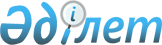 Об утверждении распределения предусмотренных в республиканском бюджете средств на субсидирование повышения продуктивности и качества продукции животноводства по направлениям субсидирования, в пределах средств, выделенных по регионамПриказ и.о. Министра сельского хозяйства Республики Казахстан от 25 мая 2012 года № 3-1/273. Зарегистрирован в Министерстве юстиции Республики Казахстан 28 мая 2012 года № 7686

      В соответствии с пунктом 7 Правил использования целевых текущих трансфертов из республиканского бюджета 2012 года областными бюджетами на субсидирование повышения продуктивности и качества продукции животноводства, утвержденных постановлением Правительства Республики Казахстан от 16 мая 2012 года № 625, ПРИКАЗЫВАЮ:



      1. Утвердить распределение предусмотренных в республиканском бюджете средств на субсидирование повышения продуктивности и качества продукции животноводства по направлениям субсидирования, в пределах средств, выделенных по регионам.



      2. Комитету государственной инспекции в агропромышленном комлексе Министерства сельского хозяйства Республики Казахстан в соответствии с планом финансирования на 2012 год обеспечить своевременное перечисление областным бюджетам целевых текущих трансфертов на субсидирование повышения продуктивности и качества продукции животноводства.



      3. Департаменту животноводства Министерства сельского хозяйства Республики Казахстан:



      1) в пределах своей компетенции проводить мониторинг использования средств, перечисленных целевыми текущими трансфертами из республиканского бюджета 2012 года областным бюджетам, бюджетам городов Астаны и Алматы на субсидирование повышения продуктивности и качества продукции животноводства в соответствии с утвержденными объемами субсидирования;



      2) в установленном законодательством порядке обеспечить государственную регистрацию настоящего приказа в Министерстве юстиции Республики Казахстан.



      4. Контроль за исполнением настоящего приказа возложить на курирующего вице-министра сельского хозяйства Республики Казахстан.



      5. Настоящий приказ вводится в действие после дня его первого официального опубликования и распространяется на отношения возникшие с 1 января 2012 года.      И.о. Министра                              Е. Аман

Утверждено               

приказом и.о. министра сельского   

хозяйства Республики Казахстан    

от 25 мая 2012 года № 3-1/273      

 Распределение

предусмотренных в республиканском бюджете средств

на субсидирование повышения продуктивности и качества продукции

животноводства по направлениям субсидирования,

в пределах средств, выделенных по регионам      Сноска. Распределение в редакции приказа Министра сельского хозяйства РК от 14.12.2012 № 3-1/646 (вводится в действие со дня государственной регистрации и подлежит официальному опубликованию).
					© 2012. РГП на ПХВ «Институт законодательства и правовой информации Республики Казахстан» Министерства юстиции Республики Казахстан
				ОбластиГовядинаСвининаБаранинаКонинаТонкая шерстьМолокоКумысШубатМясо птицыПищевое яйцоСочные и грубые кормаВсего, тыс. тенгеОбластитыс.тенгетыс.тенгетыс.тенгетыс.тенгетыс.тенгетыс.тенгетыс.тенгетыс.тенгетыс.тенгетыс.тенгетыс.тенгетыс.тенге12345678910111213Акмолинская72 000,0 23 100,0 1 505,0 7 357,0 333 691,0 3 891,0 605,0 891 605,0 146 583,0 1 480 337,0 Актюбинская176 088,0 215 600,0 4 000,0 12 607,0 147 500,0 3 420,0 68 681,0 233 660,0 69 750,0 931 306,0 Алматинская376 520,0 344 790,0 47 618,0 27 054,0 87 036,0 512 241,0 13 036,0 43 691,0 3 808 384,0 1 033 000,0 231 300,0 6 524 670,0 Восточно-Казахстанская437 281,0 103 600 30 110,0 46 954,0 2 676,0 730 100,0 43 100,0 1 783 825,0 261 450,0 3 439 096,0 Жамбылская136 433,0 104 566,0 30 000,0 19 600,0 33 491,0 53 500,0 5 814,0 3 300,0 57 772,0 58 500,0 502 976,0 12345678910111213Западно-Казахстанская249 280,0 29 400,0 9 200,0 52 072,0 1 260,0 41 675,0 6 300,0 222 812,0 172 490,0 784 489,0 Карагандинская45 600,0 366 255,0 89 420,0 169 240,0 82 080,0 63 331,0 315 000,0 911 527,0 201 798,0 2 244 251,0 Костанайская246 427,0 24 231,0 500,0 4 692,0 601 000,0 480,0 75 000,0 708 444,0 96 750,0 1 757 524,0 Кызылординская38 944,0 4 600,0 9 200,0 99 401,0 1 061,0 6 533,0 18 000,0 177 739,0Мангистауская 1 187,0 25 075,0 26 262,0 Павлодарская231 168,0 69 904,0 23 000,0 70 623,0 373 000,0 15 580,0 118 958,0 902 233,0 Северо-Казахстанская142 080,0 128 000,0 499,0 495 480,0 239,050 003,0 484 466,0 93 294,0 1 394 061,0 Южно-Казахстанская133 701,0 17 928,0 9 033,0 2 125,0 8 498,0 56 110,0 1 608,02 051,0456 677,0238 027,047 956,0973 714,0ИТОГО:2 285 522,0 1 427 374,0 250 173,0 422 023,0 132 961,0 3 525 778,0 157 860,0 81 255,0 6 557 570,0 4 781 313,01 516 829,021 138 658,0